（１）主体的な学び　　　　　　　　　　　　　　　　　　　　　　　　　　　自己評価の例【研究員の授業実践から】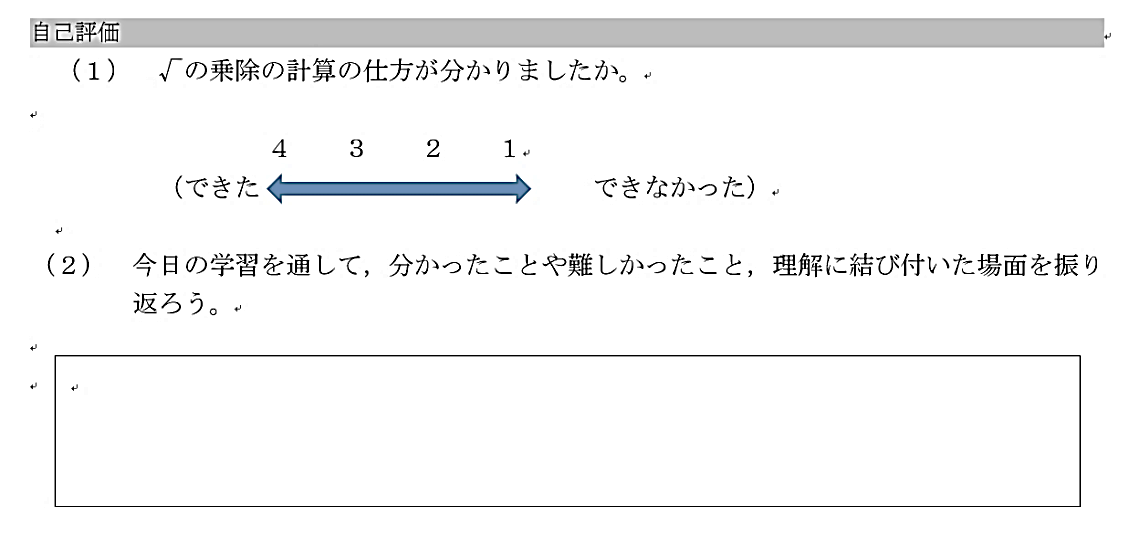 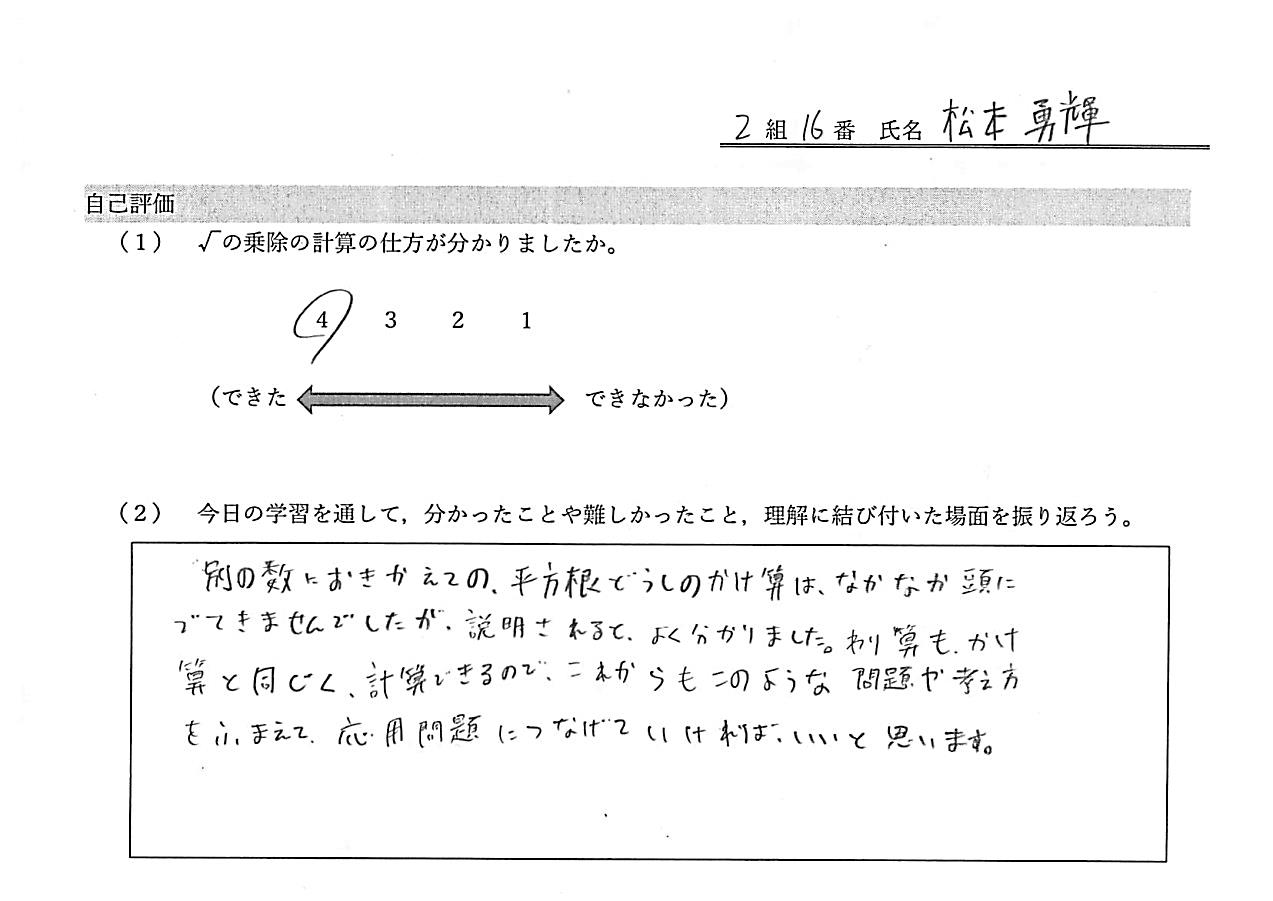 